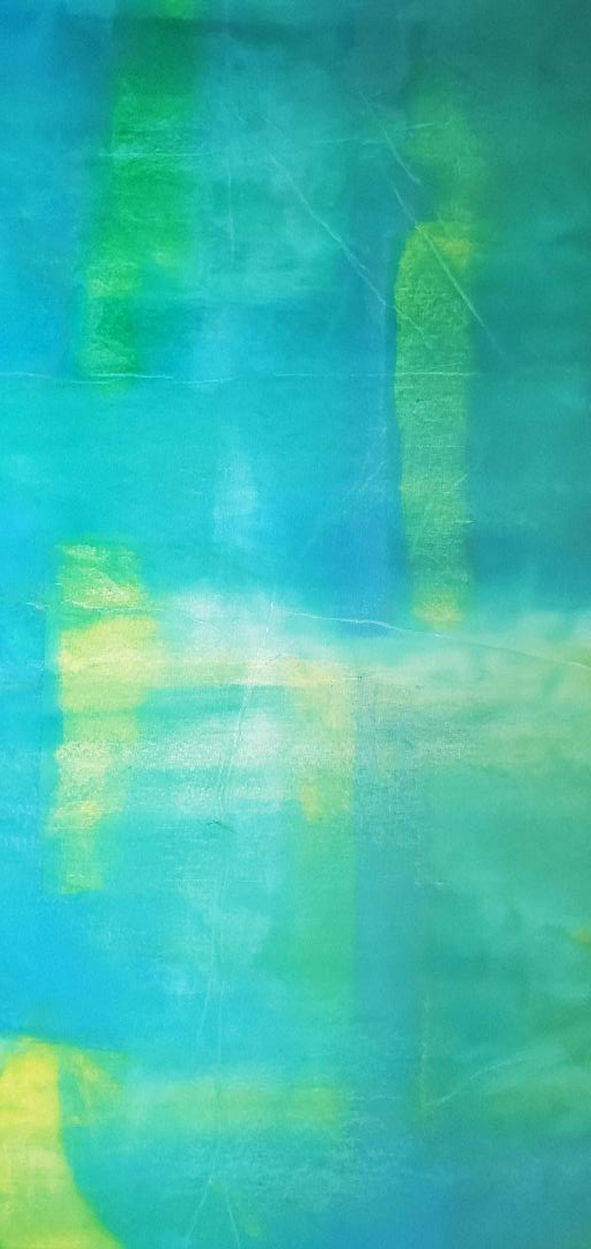 FORGIVE US, RAYSHARD BROOKSacrylic and ink on canvas65” x 30”June 20, 2020